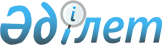 Қазақстан Республикасының Байланыс министрлiгi орталық аппаратының штат санын көбейту туралыҚазақстан Республикасы Министрлер Кабинетiнiң Қаулысы 16 қыркүейк 1993 ж. N 895

      Қазақстан Республикасының Министрлер Кабинетi қаулы етедi: 

      Телекоммуникациялар кәсiпорындарының жұмысын үйлестiру үшiн Қазақстан Республикасының Байланыс министрлiгi орталық аппаратының штат саны 10 адамға көбейтiлсiн. 

             Қазақстан Республикасының 

                 Премьер-министрi 

 
					© 2012. Қазақстан Республикасы Әділет министрлігінің «Қазақстан Республикасының Заңнама және құқықтық ақпарат институты» ШЖҚ РМК
				